臺北市國民小學106年度活動推廣組推動兒童深耕閱讀自編故事劇本徵件活動實施計畫壹、依據教育部國民及學前教育署補助國民中小學閱讀推動計畫作業要點。臺北市國民小學推動兒童深耕閱讀工作計畫104年度-107年度四年計畫。貳、目的一、透過自編故事劇本創作競賽，提升閱讀的趣味性。二、鼓勵家長積極參與親子共讀活動，增進親子互動關係。三、鼓勵學生發揮共學精神，團體創作，激發多元智慧。參、主辦單位：臺北市政府教育局。肆、承辦單位：臺北市中正區河堤國民小學。伍、參加對象：臺北市公私立國民小學一至六年級在籍學生及學生家庭成員。陸、收件日期：自106年10月11 日至106年10月13日(16：00前)，逾期恕不受理。柒、收件地點：以聯絡箱投遞(河堤國小連絡箱041)或親送本市河堤	國小教務處(臺北市中正區汀州路二段180號) 。捌、徵件項目玖、注意事項本次徵件活動低年級及中年級組為親子共同創作，高年級組為學生共同創作。親子組每件作品以親子各一人為報名單位，所有參賽人員皆須參與錄音。作品文本以 A4直式橫打，字型為標楷體，12級字，並須錄製聲音檔。文本須為聲音檔之逐字稿，非聲音檔之摘要，不符規定則取消參賽資格。徵件作品字數限制為包含標點符號之上限，不符規定則取消參賽資格。徵件作品可視故事需求夾雜多種語言，但不接受純外語之作品。作品聲音檔只須單錄角色聲音，勿加入配樂或音效，並請存成MP3格式，不符規定則取消參賽資格。作品若有學生為不同就讀年級之組合，則以報名較高年級參賽。改編作品內容採原創方式，如有抄襲行為，一經檢舉則取消得獎資格。特優作品除獎勵外將另受邀至專業錄音室錄音後製(由於件數關係一年級組另增列優選作品)。每件作品指導老師以2位為限，以收件報名表登記為準，恕不接受後續追加名單。親子組錄音時，請以學生聲音為主，家長聲音為輔。歷年曾獲獎之自編故事劇本徵件作品，不得重複參賽。拾、送件數量規定    一、依各校106學年度（普通班）班級數為準，未達24班為小型學校；24班~41班為中型學校；42班以上為大型學校。    二、各項目送件數：三、報名限制：學生每人限報名一件作品。拾壹、評審由臺北市政府教育局敦聘評審委員，組成評審委員會。評審流程：	三、評審規準初審評分規準複審評分規準拾貳、獎勵：不同組別中各年級獎項件數，將視報名情形及作品品質彈性調整。拾参、得獎作品之文字、錄音檔內容等，需授權由臺北市政府教育局建置於臺北市推動兒童深耕閱讀網站或彙集出版印行，提供所有師生公開使用。拾肆、預期成效 一、推廣多元閱讀學習策略，展現優質學習成果，共塑精緻人文城市。 二、透過活動推展，提升兒童文學創作品質與水準。拾伍、經費：由本局推動兒童深耕閱讀經費及相關經費支應。拾陸、承辦本計畫之有功人員，按年度依辦理成效從優敘獎。拾柒、本計畫經核定後實施，修正時亦同。臺北市國民小學推動兒童深耕閱讀106年度活動推廣組─106年度自編故事劇本徵件須知一、請至臺北市兒童深耕閱讀教育網(http://reading.tp.edu.tw/)下載表格、範例等相關附件。二、送件內容：   （一）書面資料：1.報名表：附表A (請全校彙整填寫成一份) 。2.徵件作品文稿，請詳填附表B，每件作品一式四份。    3.作者親簽授權書：附表C(每件作品一份，低中年級組學生與家長皆需簽名，高年級組全數學生簽名)。   （二）資料光碟內容包含1.全校報名表附表A電子檔。2.徵件作品文稿附表B電子檔。3.徵件作品聲音檔。※請依規定方式命名及燒錄光碟，以利資料彙整，範例如下：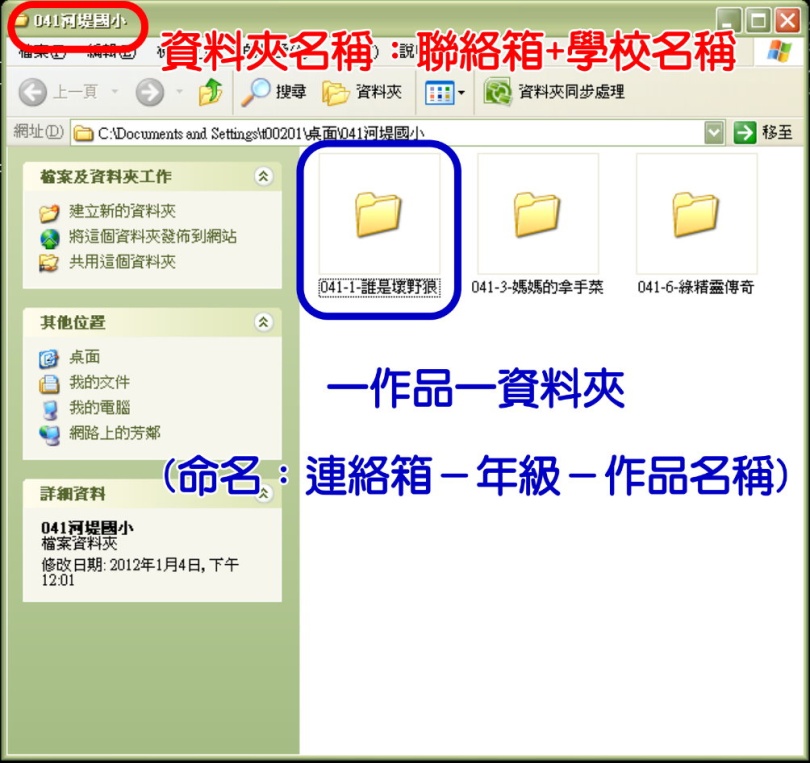 三、請各校先自行辦理校內初賽。四、各校收件情形，請自行於次週至臺北市兒童深耕閱讀教育網站查閱。五、各類徵件作品請以原創方式呈現，恕不接受抄襲之作品。(若經檢舉則取消得獎資格，並公布於臺北市兒童深耕閱讀網)六、投稿作品以尚未發表之著作為限，歷年曾獲獎之自編故事劇本徵件作品，亦不得重複參賽。七、聯絡單位：河堤國小教務處閱讀專案教師23677144*818。臺北市國民小學推動兒童深耕閱讀106年度活動推廣組─自編故事劇本徵件報名表承辦人                 教務主任                校長附表C  每件作品填寫一份授權切結書本人                                            參加臺北市國民小學推動兒童深耕閱讀106年度活動推廣自編故事劇本徵件活動之作品(作品名稱：                     )確係本人自行完成之創作，本人擁有完全著作權及其他法律上權利。日後若本作品涉及違反著作權或其他法律規範，本人願負完全法律責任。有關參與徵選之作品，本人願無償授權臺北市政府教育局作非營利用途使用，以利教育工作之推廣。此致臺北市政府教育局立書人              (簽名)中國民國106年  月  日年級徵件代號組別主題內    容字數限制低 年 級1親子組童話變奏曲每件作品以學生及其家庭成員(可包含父母、祖父母或其他長輩親戚)各一人組隊報名。鼓勵親子共同發揮想像力，將耳熟能詳的童話故事(例：白雪公主、三隻小豬、嫦娥奔月、愚公移山等) 改編創作短篇童話，並請於報名表註明故事出處(若非傳統童話故事請附故事原文、作者及出版社)。可針對故事背景、人物角色、故事情節等，創作出不同的童話。文體不拘。800字以內中 年 級2親子組自編故事高手每件作品以學生及其家庭成員(可包含父母、祖父母或其他長輩親戚)各一人組隊報名。鼓勵親子從聽故事、解構故事的元素，發揮想像力自編故事創作。故事內容題材不拘，可為溫馨、趣味笑話、冒險、校園、科幻或品格主題……等。文體不拘。1200字以內高 年 級3學生組小小編劇達人每件作品至多5位學生組隊報名參加。鼓勵學生從聽故事、解構故事的元素，創意發想故事劇本。作品請以廣播劇型式呈現，故事內容題材不拘，可為溫馨、趣味笑話、冒險、校園、科幻或品格主題……等。2500字以內項目項目送件數量低年級童話變奏曲小型學校：2件、中型學校：3件、大型學校：4件中年級自編故事高手小型學校：2件、中型學校：3件、大型學校：4件高年級小小編劇達人小型學校：2件、中型學校：3件、大型學校：4件程序工作流程作業內容(一)繳交報名表報名表須經學校行政單位核章。(二)繳交資料1.報名表(附表A)及(附表B)。2.授權切結書(附表C)。(三)形式審查審查送件作品內容、字數、聲音檔及MP3格式，不符規範者不列入初審階段。(四)初    審1.依初審評分規準評審。2.由評審委員會共同決定初審通過名單。(五)決    審初審通過作品依複審評分規準評審。由評審委員會共同決定得獎名單。(六)得獎名冊報局承辦學校將得獎名單呈報教育局。(七)得獎作品公告由教育局於臺北市兒童深耕閱讀網頁公告。(八)名冊函送各校由教育局將得獎名單函送各校。項目項目評分規準低年級童話變奏曲內容65%、創意性35%中年級自編故事高手內容65%、創意性35%高年級小小編劇達人內容65%、創意性35%項目項目評分規準低年級童話變奏曲內容50%、創意性25%、聲音表現25%中年級自編故事高手內容50%、創意性25%、聲音表現25%高年級小小編劇達人內容50%、創意性25%、聲音表現25%組別獎項名額獎勵內容指導老師一、童話變奏曲特優10件特優獎狀+電臺錄音小功1次一、童話變奏曲優選20件優選獎狀(一年級組另增列電臺錄音)嘉獎2次一、童話變奏曲佳作20件佳作獎狀嘉獎1次二、自編故事高手特優10件特優獎狀+電臺錄音小功1次二、自編故事高手優選20件優選獎狀嘉獎2次二、自編故事高手佳作20件佳作獎狀嘉獎1次三、小小編劇達人特優10件特優獎狀+電臺錄音小功1次三、小小編劇達人優選20件優選獎狀嘉獎2次三、小小編劇達人佳作20件佳作獎狀嘉獎1次學校學校學校班級數班級數班級數聯絡箱號碼承辦人承辦人承辦人TelTelTelE-mail類別類別作品序號作 品 名 稱作 品 名 稱年班學生姓名家長姓名指導老師作品編號(此欄勿填)1、低年級童話變奏曲11、低年級童話變奏曲21、低年級童話變奏曲31、低年級童話變奏曲42、中年級自編故事高手12、中年級自編故事高手22、中年級自編故事高手32、中年級自編故事高手43、高年級小小編劇達人13、高年級小小編劇達人23、高年級小小編劇達人33、高年級小小編劇達人4備註備註備註請各校詳閱實施計畫與徵件須知，依各校送件數量自行調整表格。本報名表須提供電子檔，承辦單位將直接引用，資料請務必正確。請各校詳閱實施計畫與徵件須知，依各校送件數量自行調整表格。本報名表須提供電子檔，承辦單位將直接引用，資料請務必正確。請各校詳閱實施計畫與徵件須知，依各校送件數量自行調整表格。本報名表須提供電子檔，承辦單位將直接引用，資料請務必正確。請各校詳閱實施計畫與徵件須知，依各校送件數量自行調整表格。本報名表須提供電子檔，承辦單位將直接引用，資料請務必正確。請各校詳閱實施計畫與徵件須知，依各校送件數量自行調整表格。本報名表須提供電子檔，承辦單位將直接引用，資料請務必正確。請各校詳閱實施計畫與徵件須知，依各校送件數量自行調整表格。本報名表須提供電子檔，承辦單位將直接引用，資料請務必正確。請各校詳閱實施計畫與徵件須知，依各校送件數量自行調整表格。本報名表須提供電子檔，承辦單位將直接引用，資料請務必正確。請各校詳閱實施計畫與徵件須知，依各校送件數量自行調整表格。本報名表須提供電子檔，承辦單位將直接引用，資料請務必正確。臺北市國民小學推動兒童深耕閱讀106年度活動推廣組─自編故事劇本徵件作品說明書臺北市國民小學推動兒童深耕閱讀106年度活動推廣組─自編故事劇本徵件作品說明書臺北市國民小學推動兒童深耕閱讀106年度活動推廣組─自編故事劇本徵件作品說明書臺北市國民小學推動兒童深耕閱讀106年度活動推廣組─自編故事劇本徵件作品說明書作品名稱徵件類別□童話變奏曲□自編故事高手□小小編劇達人學校名稱聯絡箱號碼作者(低中年級1人為限，高年級5人為限)          年           班姓名:姓名:作者(低中年級1人為限，高年級5人為限)          年           班姓名:姓名:作者(低中年級1人為限，高年級5人為限)          年           班姓名:姓名:作者(低中年級1人為限，高年級5人為限)          年           班姓名:姓名:作者(低中年級1人為限，高年級5人為限)          年           班姓名:姓名:家長(低中年級1人為限)指導老師(以兩人為限)改編童話出處(僅低年級填寫，若非傳統童話故事請附故事原文)書名：作者：出版社：書名：作者：出版社：書名：作者：出版社：角色分工(請註明各作者負責錄音之角色)文字內容文字內容文字內容文字內容(文字內容須為聲音檔之逐字稿，非聲音檔之摘要，此欄可視需要自行延伸)(文字內容須為聲音檔之逐字稿，非聲音檔之摘要，此欄可視需要自行延伸)(文字內容須為聲音檔之逐字稿，非聲音檔之摘要，此欄可視需要自行延伸)(文字內容須為聲音檔之逐字稿，非聲音檔之摘要，此欄可視需要自行延伸)